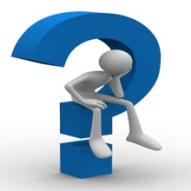   7         SPOLUPRACUJÍCÍ OSOBYPříklad 1 – Spolupracující osoby I  Příklad 2 – Spolupracující osoby II  Příklad 1 – Spolupracující osoby IOSVČ – zemědělec vykazuje za rok 2021 celkový základ daně z této činnosti 1 000 000 Kč. Tuto činnost provozuje za spolupráce manželky a dcery. Manželka poplatníka žádné jiné příjmy za zdaňovací období nevykazuje. Na úrocích z hypotečního úvěru zaplatila v tomto roce manželka 50 000 Kč. Dcera je studentkou na vysoké škole (22 let) v prezenční formě studia po celé zdaňovací období roku 2021. Stejně jako manželka, ani dcera žádné své příjmy za rok 2021 nemá.  Proveďte daňovou optimalizaci všech uvedených osob za použití institutu spolupracujících osob. Porovnejte, zda je využití tohoto institutu pro poplatníka optimální.ManželkaDílčí základ daně Základ daně			Nezdanitelné části ZDZáklad daně			Základ daně zaokrouhlený	Sazba daně 			Daň před slevou		  Daň po slevě	Dcera Dílčí základ daně dle §  Základ daně			Základ daně zaokrouhlený	Sazba daně 			         Daň před slevou		 Daň po slevě	ManželDílčí základ daně dle § 7	 Základ daně			Základ daně zaokrouhlený	Sazba daně 			           Daň před slevou		 Daň po slevěII. MOŽNOSTManželkaDílčí základ daně dle § 7		 Základ daně		Nezdanitelné části ZDZáklad daně			Základ daně zaokrouhlenýSazba daně 			          Daň před slevou		Daň po slevě	ManželDílčí základ daně dle § Základ daně			Základ daně zaokrouhlenýSazba daně 			Daň před slevou	Daňové zvýhodnění	Daň po slevě	III. MOŽNOST Příklad 2 – Spolupracující osoby II Pan Zdeněk, vykonávající advokátní činnosti (podnikání podle zvláštních předpisů) vykazuje za rok 2021 příjmy 2 900 000 Kč. Porovnejte, zda je výhodné, aby poplatník převedl část příjmů a výdajů na svou manželku, která má dílčí základ daně ze závislé činnosti 455 000 Kč. OSVČ uplatňuje výdaje % z příjmů (skutečné výdaje činily 655 000 Kč). Manželka§ 6			§ 7		Manžel§ 7	Manžel bez SO§ 7			Manželka bez uplatnění SO  8         DAŇ Z PŘÍJMŮ PRÁVNICKÝCH OSOBPříklad 1 – Daň z příjmů právnických osob IPříklad 2 – Daň z příjmů právnických osob II Příklad 1 – Daň z příjmů právnických osob IÚčetní výsledek hospodaření společnosti ABC, s. r. o. je účetní ztráta -10 000 Kč. V účetním výsledku hospodaření jsou mimo jiné promítnuty také tyto náklady:Účetní jednotka darovala v tomto roce na obecně prospěšné účely 2 x 10 000 Kč (účet 543 – Dary). V tomto roce došlo k vykradení skladu materiálu ABC ve výši 50 000 Kč (účet 549 – Manka a škody), přičemž pojišťovna poskytla náhradu škody 40 000 Kč. Účetní jednotka zaplatila za pohoštění zahraničních obchodních partnerů 20 000 Kč (účet 513 – Náklady na reprezentaci). ABC přispívá zaměstnancům na stravování, při ceně stravenky 100 Kč přispívá zaměstnavatel 60 Kč, uvedené následně zachycuje na účtu 527 – Zákonné sociální náklady (55 000 Kč) a na účtu 528 – Ostatní sociální náklady (5 000 Kč)Účetní odpis majetku na účtu 551 – Odpisy jsou v roce 2021 celkem 4 500 000 Kč, zatímco daňové odpisy jsou 4 400 000 Kč Od roku 2020 tvoří rezervu na opravu budovy skladu (V. odpisová skupina), rozpočet opravy je předpokládán na 10 000 000 Kč, rezerva se tvoří 10 let, tzn. v tomto roce zaúčtováno do nákladů na zákonnou rezervu celkem 1 000 000 Kč, peněžní prostředky odpovídající hodnotě vytvořené rezervy byly převedeny na samostatný účet V roce 2021 zapomněla ABC uhradit dodavatelskou fakturu, což se projevilo následně smluvní pokutou 1 000 Kč, která byla během roku 2021 uhrazena Vytvořila zákonnou opravnou položku k pohledávkám ve výši 30 000 Kč Vypočtěte daňovou povinnost za rok 2021  Účetní VH		Daňově neuznatelné nákladyPříklad 2 – Daň z příjmů právnických osob II Společnost Zahradní Květiny, s. r. o., zabývající se prodejem zahradních květin má tyto výnosy a náklady v roce 2021:501 – Spotřeba materiálu 			450 000 Kč502 – Spotřeba energie			  12 931 Kč 504 – Prodané zboží 				    6 666 Kč 511 – Opravy a udržování			  12 932 Kč512 – Cestovné 				  47 771 Kč 513 – Náklady na reprezentaci    		       556 Kč518 – Ostatní služby 				112 244 Kč 521 – Mzdové náklady 			400 000 Kč524 – Zákonné sociální a zdrav. pojištění	  53 600 Kč 527 – Zákonné sociální náklady 		  10 000 Kč 531 – Daň silniční 				    6 954 Kč 532 – Daň z nemovitých věcí 		    3 697 Kč (byla zaplacena) 543 – Dary 					    5 000 Kč544 – Smluvní pokuty a penále 		    4 777 Kč (zaplaceno)545 – Ostatní pokuty a penále   		  19 487 Kč549 – Manka a škody 			  26 554 Kč (škodu způsobil neznámá pachatel)558 – Zákonné opravné položky		  10 000 Kč551 – Odpisy 		 			162 760 Kč (daňové odpisy 150 000 Kč)562 – Úroky 					       217 Kč568 – Ostatní finanční náklady 		       240 Kč601 – Tržby za výrobky 		         1 395 000 Kč602 – tržby za služby 				548 919 Kč 604 – Tržby za zboží 				  11 111 Kč 648 – Ostatní provozní výnosy 		132 342 Kč662 – Úroky 			                                   5 KčSP a ZP sraženo zaměstnancům ve výši 25 022 Kč v roce 2021 bylo uhrazeno 15. 5. 2022. SP a ZP sraženo zaměstnancům ve výši 39 210 Kč v roce 2020 bylo uhrazeno dne 15.7.2021, v DP za rok 2020 byl o uvedenou částku zvýšen ZD.Ztráta z minulých let (roky 2017 a 2018 činí 299 200 Kč. Společnost má zájem ztráty ke snížení daňové povinnosti uplatnit. Stanovte daňovou povinnost s. r. o., za rok 2021. Zaplacená záloha na daň z příjmů 85 000 Kč.Výnosy celkem 	Náklady celkem  	Výsledek hospodaření        